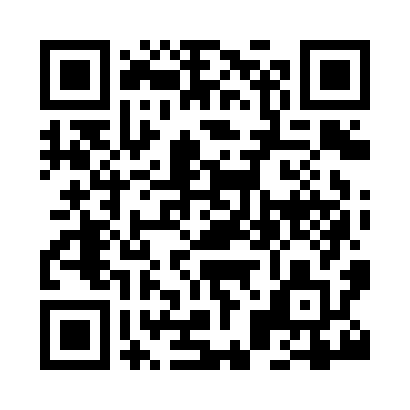 Prayer times for Thame, Oxfordshire, UKMon 1 Jul 2024 - Wed 31 Jul 2024High Latitude Method: Angle Based RulePrayer Calculation Method: Islamic Society of North AmericaAsar Calculation Method: HanafiPrayer times provided by https://www.salahtimes.comDateDayFajrSunriseDhuhrAsrMaghribIsha1Mon2:594:501:086:459:2611:172Tue2:594:511:086:449:2511:173Wed3:004:521:086:449:2511:164Thu3:004:521:086:449:2411:165Fri3:014:531:096:449:2411:166Sat3:014:541:096:449:2311:167Sun3:024:551:096:449:2211:168Mon3:024:561:096:439:2211:159Tue3:034:571:096:439:2111:1510Wed3:044:581:096:439:2011:1511Thu3:044:591:106:429:1911:1412Fri3:055:001:106:429:1911:1413Sat3:055:011:106:419:1811:1414Sun3:065:031:106:419:1711:1315Mon3:075:041:106:409:1611:1316Tue3:075:051:106:409:1511:1217Wed3:085:061:106:399:1311:1218Thu3:095:081:106:399:1211:1119Fri3:095:091:106:389:1111:1120Sat3:105:101:106:379:1011:1021Sun3:115:121:106:379:0911:0922Mon3:115:131:106:369:0711:0923Tue3:125:141:106:359:0611:0824Wed3:135:161:106:349:0511:0725Thu3:145:171:106:349:0311:0726Fri3:145:191:106:339:0211:0627Sat3:155:201:106:329:0011:0528Sun3:165:211:106:318:5911:0429Mon3:165:231:106:308:5711:0430Tue3:175:241:106:298:5611:0331Wed3:185:261:106:288:5411:02